MOTOR VEHICLE USE PROGRAM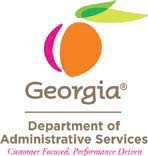 DRIVER ACKNOWLEDGEMENTBefore operating a vehicle for state of Georgia business, employees must use this form to certify that they are qualified to safely operate the vehicle.  Employees who drive on state business, regardless of the frequency, must use this form to recertify every 12 months.By signing this form, I authorize the retrieval of my driving history and also certify that Iam qualified to safely operate a vehicle for state business.I specifically certify the following:  (Please initial on each applicable line.)           I have a valid license for operating the vehicle.           I do not currently have more than 10 points on my driver’s license. 	  I agree to use vision correction measures while operating the vehicle, if required by my driver’s license. 	  I agree to report any ticket or warning that I receive while operating the vehicle on state business. 	  I do not have pending charges, or a conviction within the past 6 months, for any of the following offenses, and I agree to immediately notify my supervisor using Form RMS101-2 should I be charged with one or more of these offenses: Driving Under the Influence, Leaving the Scene of an Accident, Refusal to take a Chemical Test for Intoxication, Aggressive Driving,* or Exceeding the speed limit by more than 19 mph*. 	  I agree to notify my supervisor of any changes involving the above initialed items before I operate a vehicle for state business.           I agree to notify my supervisor using Form RMS101-2 immediately upon LicenseSuspension, Revocation, or Expiration.           I have reviewed and understand Form RMS101-4, Driver Safety Tips.* Only if conviction would result in more than 10 points accumulated on the driving record.Signature	DateOriginal to Supervisor File -- Copy to Employee -- Copy to Human ResourcesForm RMS101-1	Page 1 of 1	3/2011DRIVER’S LICENSE INFORMATION (please print)DRIVER’S LICENSE INFORMATION (please print)DRIVER’S LICENSE INFORMATION (please print)DRIVER’S LICENSE INFORMATION (please print)DRIVER’S LICENSE INFORMATION (please print)DRIVER’S LICENSE INFORMATION (please print)First NameMiddle NameLast NameDate of BirthLicense #State